О формировании рабочей группы по внедрению платформы для онлайн голосования граждан по выбору общественных территорий муниципального образования городского поселения «Печора»В соответствии с пунктами 2 и 4 постановления Правительства Российской Федерации от 08 октября 2020 года №1630 «О внесении изменений в приложении № 15 к государственной программе Российской Федерации «Обеспечение доступным и комфортным жильем и коммунальными услугами граждан Российской Федерации» администрация ПОСТАНОВЛЯЕТ:1. Утвердить рабочую группу по внедрению платформы для онлайн голосования граждан по выбору общественных территорий муниципального образования городского поселения «Печора», планируемых к благоустройству в 2022 году, в следующем составе: 2. Настоящее постановление вступает в силу со дня его официального размещения на сайте администрации.3. Контроль исполнения настоящего постановления возложить на заместителя руководителя администрации МР «Печора» Канищева А.Ю.АДМИНИСТРАЦИЯМУНИЦИПАЛЬНОГО РАЙОНА «ПЕЧОРА»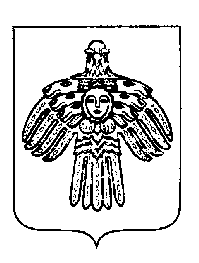  «ПЕЧОРА»  МУНИЦИПАЛЬНÖЙ  РАЙОНСААДМИНИСТРАЦИЯ ПОСТАНОВЛЕНИЕ ШУÖМПОСТАНОВЛЕНИЕ ШУÖМПОСТАНОВЛЕНИЕ ШУÖМ« 01 »  февраля  2021 г.г. Печора,  Республика Коми                                       № 70 Канищев А.Ю.- заместитель руководителя администрации (председатель);Бобровицкий С.С.-.заведующий сектором молодежной политики.Бревнова Ж. В.- помощник руководителя администрации;Любчик А.Б.- заведующий сектором городского хозяйства и благоустройства;Самсонов А.В.- начальник сектора по работе с информационными технологиями;Широкая О.А.- заведующий сектором муниципальных программ отдела экономики и инвестиций;Глава муниципального района - руководитель администрации                                 В.А. Серов